1. 780-350=___- Израчунај и одреди како ће се променити разлика ако умањеник смањимо за 50?А. Разлика ће бити 350Б. Разлика ће бити 380В. Разлика ће бити 4302. 780-350=___- Како ће се променити разлика ако умањилац повећамо за 20?А. Разлика ће бити 430Б. Разлика ће бити 410В. Разлика ће бити 3803. 780-350=___- Како ће се променити разлика ако умањеник повећамо за 20, а умањилац смањимо за 40?А. Разлика ће бити 590Б. Разлика ће бити 390В. Разлика ће бити 4904. У првој чинији је било 750г брашна. Искоришћено је 490г. Колико је брашна остало?А. 320гБ. 470гВ. 260г5. У другој чинији је било 50г више него у првој. Из ње је искоришћено 30г мање него из прве. Колико је брашна остало у другој чинији?А. 170гБ. 280гВ. 340г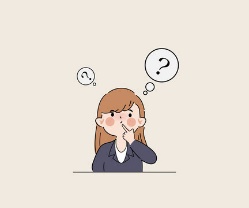 6. Ако умањеник увећамо бројем 63, шта треба урадити са умањиоцем да разлика остане иста?А. Умањилац треба умањити за 63Б. Умањилац треба увећати бројем 63В. Умањилац треба да остане исти7. Израчунај: 560-120=___; 560-(120-___)=450-На празне цртице уписаћемо:А. 440, 20Б. 440, 10В. 460, 108. Израчунај: 650-330=___; (650+___)-330=350- На празне цртице уписаћемо:А. 330, 20Б. 400, 30В. 320, 309. Израчунај: 890-240=___; (890+___)-(240+20)=650- На празне цртице уписаћемо:А. 650, 10Б. 650, 20В. 630, 5010. Израчунај: 830-240=___- Уколико умањеник умањимо за 50, разлика ће бити ____.А. 540Б. 480В. 520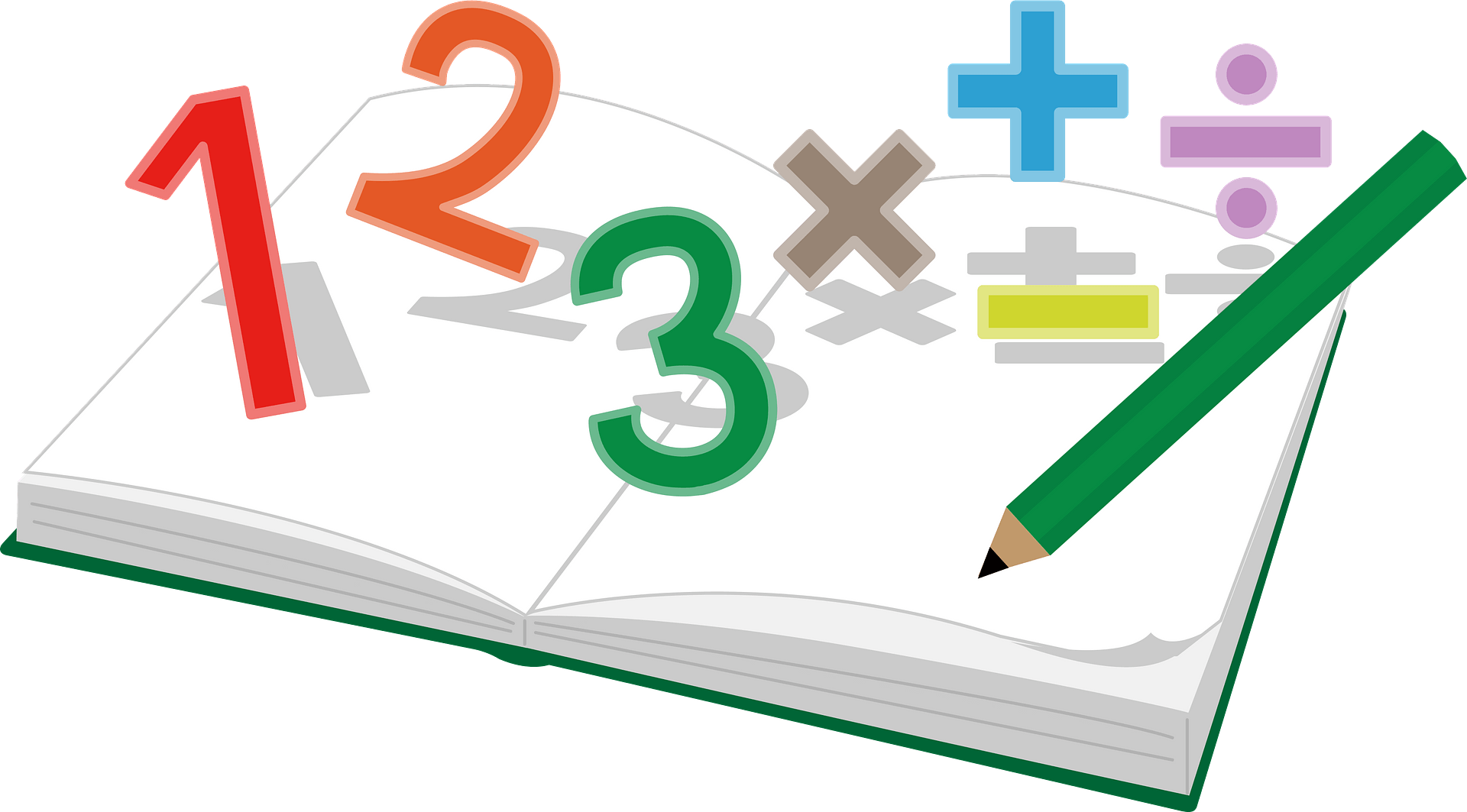 11. Израчунај: 640-230=___- Ако умањилац повећамо за 20, разлика ће износити ____12. Израчунај: 400-190=___- Како ће се променити разлика ако умањеник повећамо за 20, а умањилац смањимо за 40?А. Разлика ће бити 270Б. Разлика ће бити 320В. Разлика ће бити 23013. Израчунај: 820-460=___; 820-(460-___)=390-На празне цртице уписаћемо:А. 370, 70Б. 360, 20В. 360, 3014. Израчунај: 730-220=___; (730+___)-220=550-На празне цртице уписаћемо:А. 510, 40Б. 540, 30В. 520, 20